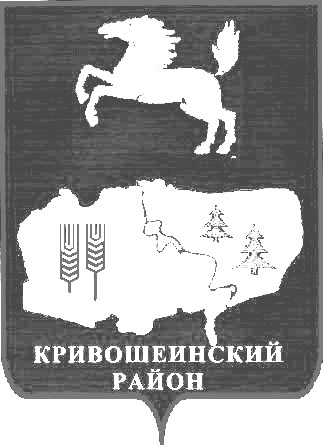 АДМИНИСТРАЦИЯ КРИВОШЕИНСКОГО РАЙОНАПОСТАНОВЛЕНИЕс. КривошеиноТомской области21.04.2015                                                                                                                         № 206О внесении изменений в постановление Администрации Кривошеинского районаот 18.03.2015 № 167 «О порядке приёма и сроках рассмотрения документов по предоставлению субсидий на государственную поддержку сельского хозяйства на территории Кривошеинского района и регламенте работы по предоставлению мер государственной поддержки сельского хозяйства в 2015 году»С целью совершенствования нормативного правового акта и приведения его в соответствие с действующим законодательством, ПОСТАНОВЛЯЮ:Внести в постановление Администрации Кривошеинского района от 18.03.2015 № 167 «О порядке приёма и сроках рассмотрения документов по предоставлению субсидий на государственную поддержку сельского хозяйства на территории Кривошеинского района и регламенте работы по предоставлению мер государственной поддержки сельского хозяйства в 2015 году» следующие изменения: 1.1. в пункте 2 Порядка приёма и сроки рассмотрения документов по предоставлению субсидий на государственную поддержку сельского хозяйства за счёт бюджетов разных уровней на территории Кривошеинского района  в 2015 году, являющимся приложением №1  к постановлению Администрации Кривошеинского района от 18.03.2015 № 167 «О порядке приёма и сроках рассмотрения документов по предоставлению субсидий на государственную поддержку сельского хозяйства на территории Кривошеинского района и регламенте работы по предоставлению мер государственной поддержки сельского хозяйства в 2015 году» (далее – Порядок) в последнем предложении слова «Данные заявления регистрируются…» заменить словами «Данные заявления регистрируются в день подачи заявления...» далее по тексту;1.2. пункт 9 изложить в следующей редакции:«9. Обязательным условием предоставления субсидий, является согласие их получателей на осуществление главным распорядителем (распорядителем) предоставившим субсидии, Управлением финансов Администрации Кривошеинского района и контрольно-счётной комиссией муниципального образования Кривошеинский район проверок соблюдения получателями субсидий условий, целей и порядка их предоставления.»;1.3. подпункт 2.2.3. пункта 2 Соглашения о предоставлении субсидий на государственную поддержку сельскохозяйственного производства в Кривошеинском района в 2015 году, являющегося Приложением № 1 к Порядку (далее – Соглашение) дополнить абзацем следующего содержания:«- возврат остатка субсидии, не использованной получателем субсидии в 2015 году, осуществляется им в срок не позднее 25 января 2016 года по платёжным реквизитам, указанным в настоящем соглашении»;1.4. подпункт 2.2.4. пункта 2 Соглашения изложить в следующей редакции:«2.2.4. Получатель субсидии даёт согласие на осуществление главным распорядителем (распорядителем) предоставившим субсидии, Управлением финансов Администрации Кривошеинского района и контрольно-счётной комиссией муниципального образования Кривошеинский район проверок соблюдения получателями субсидий условий, целей и порядка их предоставления.В целях осуществления главным распорядителем (распорядителем) предоставившим субсидии, Управлением финансов Администрации Кривошеинского района и контрольно-счётной комиссией муниципального образования Кривошеинский район проверок соблюдения получателями субсидий условий, целей и порядка их предоставления Получатель субсидии представляет главному распорядителю (распорядителю) предоставившему субсидии, Управлению финансов Администрации Кривошеинского района и контрольно-счётной комиссии муниципального образования Кривошеинский район информацию и документы, подтверждающие соблюдение условий, целей и порядка предоставления субсидий, в объеме и в сроки, установленные  главным распорядителем (распорядителем) предоставившим субсидии, Управлением финансов Администрации Кривошеинского района и контрольно-счётной комиссией муниципального образования Кривошеинский район».2. Настоящее постановление вступает в силу с даты его подписания и подлежит размещению на официальном сайте муниципального образования Кривошеинский район в сети Интернет и в сборнике нормативных актов Администрации Кривошеинского района.3. Контроль за исполнением настоящего постановления возложить на заместителя Главы муниципального образования по экономическим вопросам, реальному сектору экономики и инновациям.Глава Кривошеинского района(Глава Администрации)                                                                                      А.В. РазумниковАрхипов Анатолий Алексеевич8(38251) 2-11-41Управление финансовПрокуратураАдминистрация (бухгалтерия)Сельские поселения по списку -7Управление социально-экономического развития селаАрхипов А.М.Сельхозпредприятия по списку -3КФК по списку БиблиотекаРедакция газеты «Районные вести»